Hindi Seva Mandal’s (Estd. 1950)SHRI SANT GADGE BABA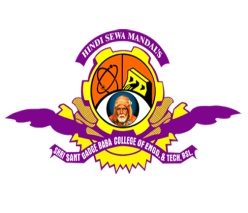 COLLEGE OF ENGINEERING AND TECHNOLOGY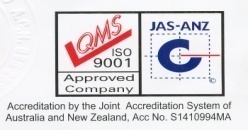 Bhusawal - 425 203, Dist. Jalgaon. (M. S.)   NAAC ACCREDITED    AN ISO 9001-2015 CERTIFIED INSTITUTE   Approved by AICTE, New Delhi; Affiliated to Dr. Babasaheb Ambedkar Technological University, Lonere,Tel.No. (O) (02582) 224364, 221719-20. (R) (02582) 225649.  Fax: (02582) 222889Ref. No. SSGBCOET/                                             			Date:      /       /To, Subject: - Field Training / Internship / Industrial Training Permission Letter.Respected Sir/Madam,	Ours is an Engineering Institution having students in First / Second / Third / Fourth year’s B.Tech. In [Name of your department] approved by AICTE, New Delhi and Government of Maharashtra and affiliated to Dr. Babasaheb Ambedkar Technological University, Lonere (DBATU).	As per DBATU rules and regulations for the award of Degree of B.Tech., each student is required to undergo [15 days / 30 days /6 months] Field Training / Internship / Industrial Training two times in an academic year. Accordingly, I would like to request you to kindly permit our student                                                             Mr. / Miss._ [Name of the Student] __________Enrollment No.___ [DBATU PRN No.] in your esteemed organization for Field Training / Internship / Industrial Training.I look forward to your kind cooperation in this regard which will go long way in strengthening Industry – Institution Interaction.Thanking You.Candidate Address:	___________________________			___________________________Email Id:		___________________________Mobile No:		___________________________ [Name of Head of Department]Head of Department[Name of Department]